58. Союз как служебная часть речи. Союзные слова59. Правописание союзов315. Спишите предложения, раскрывая скобки и объясняя правописание слов. Установите, к какой части речи они относятся.1. Я стояла на столе и наматывала на швабру мокрую тряпку, что(бы) смести со стен паутину. 2. Я не могу прощать или не прощать тебе, что(бы) ты ни сделал для Кати. 3. Я не сдержалась, заплакала, и он (Валька] то(же) всхлипнул и полез в карман за платком. 4. Ромашов разыскивает Катю, то(есть) делает то(же), что я. 5. Три сильных удара послышались, когда я заходил второй раз, но некогда было думать об этом, потому(что) я уже лез на рейдер со стиснутыми зубами. (За)то теперь у меня было достаточно времени, что(бы) убедиться в том, что машина разбита. 6. Она [Катя] ненавидела Ромашова вдвое и втрое, может быть, (за)то, о чём я не хотел говорить.(В. Каверин)Союзы — служебные слова, служащие для связи однородных членов предложения и частей сложного предложения, а также для выражения смысловых отношений между этими синтаксическими единицами. Например:В данном контексте сочинительный союз но служит для связи простых предложений в составе сложного и имеет значение противопоставления. Подчинительный союз как выражает значение сравнения.По происхождению союзы делятся на непроизводные, не соотносящиеся с существующими в русском языке частями речи (а, но, и, или, либо и др.), и производные, соотносящиеся с существующими в современном русском языке частями речи (чтобы < что + бы; потому что < потому + что и т. д.).По структуре союзы делятся на две группы:1) простые (однословные): и, хотя, будто и др.;2) составные (состоят из нескольких слов): так как, потому что, после того как и т. п.В зависимости от синтаксических функций выделяются союзы:1) сочинительные (соединяют однородные члены предложения или части сложносочинённого предложения): и, да, ни... ни, тоже, также (соединительные); а, но, да, однако, зато (противительные); или, либо, ли... ли, то... то, не то... не то (разделительные); то есть, или (пояснительные);2) подчинительные (соединяютчасти сложноподчинённого предложения): когда, как только, лишь только, едва, прежде чем, с тех пор как, пока (временные); потому что, так как, ибо, благодаря, вследствие того что (причинные); так что (союз следствия); чтобы, для того чтобы (целевые); если, ежели, раз, кабы, коли (условные); хотя, пускай, пусть (уступительные); как, как будто, словно, точно (сравнительные).Для синтаксической связи частей сложного предложения используются и союзные слова. В качестве союзных слов в современном русском языке используются знаменательные части речи: вопросительные и относительные местоимения (кто, что, какой, который и др.); местоименные наречия (где, куда, откуда, когда и др.). Например: Всего, что знал ещё Евгений, пересказать мне недосуг. (А. Пушкин)Союзные слова следует отличать от союзов:1) союзы — это служебные слова, союзные слова — знаменательные слова;2) союзы могут связывать как слова, так и предложения, а союзные слова — только предложения;3) союзы могут выражать как сочинительную, так и подчинительную связь, а союзные слова — средство только подчинительной связи;4) союзы, будучи служебными словами, членами предложения не являются, а союзные слова — всегда члены предложения.Например: Деревня,  скучал Евгений, была прелестный уголок. (А. Пушкин) Союзное слово где в данном предложении является обстоятельством места.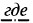 Слитно пишутся союзы, которые образованы от других частей речи: затем, зато, зачем, итак, отчего, потому, притом, также, тоже и др.Примечания. 1. Подобные союзы необходимо различать с формами слов других частей речи, совпадающих по звучанию с союзами: тоже (союз) — то же (мест. + частица); потому (союз) — по тому (предлог + мест.) и т. д. Ср.: Прежде всего он [Гаер] потребовал, чтобы мы приходили здороваться с ним по утрам (В. Каверин); Что бы ни происходило на белом свете, всё убеждало его [Петьку], что мы, ни минуты не медля, должны махнуть в Туркестан. (В. Каверин)2. Наречное выражение во что бы то ни стало состоит из шести слов, которые пишутся раздельно.Раздельно пишутся сложные (составные) союзы: для того чтобы, так как, потому что, так что и др.